La Porte County Commissioners’ Meeting AgendaWednesday, June 7, 2023 at 10:00 a.m. County Complex Room 3 & via Zoom 1. Call to Order  2. Pledge of Allegiance  3. Roll Call  4. Consider Agenda 5. Consider approval May 17, 2023 minutes. 6. Consideration of Claims       a. Payroll ending – 05/12/2023 - $ 1,445,004.85 and 05/26/2023 -$ 1,454,396.34       b. Operating Expense Claims - $ 5,661,253.54 7.  Public Comments 8.  Department Head Comments 9.  Old Business10. New Business     a. Consider reassignment of county credit card(s).     b. Consider travel and lodge to the Municipal Law Seminar, June 22, 2023 thru June 23, 2023, Indianapolis,      IN for Attorney Scott Pejic.      c. Consider the settlement proposal by NIPSCO.     d. Consider legal service agreement with Attorney Scott Pejic.e. Consider addendum to software license agreement – Mike Schultz, Assessor.f. Consider amendment to build operate transfer agreement (Kingsbury Rail Project) – Matt Reardon, EDFP.   g. Consider request for permission to approach Council for an additional appropriation of $39,288.69 for body cameras from Axon Enterprise, Inc. – Mericka Beaty, Community Corrections.     h. Consider approval for Fair Board contract, working the fair – Ron Heeg, Sheriff.     i. Consider approval of the 2023 Fair Board contract, working the fair – Andrew McGuire. EMS.     j. Consider additional local health funding from the Indiana Department of Health – Amanda Lahners,         Health Department, Director.        k. Consider additional appropriation request to approach Council for more funds for office supplies $1,000,       equipment repair $2,500 and to replace tractor not to exceed $37,000 – Jeremy Sobecki, Parks Department,      Superintendent.      l. Consider request to travel and lease vehicle for trip to attend the 2023 Aging in Texas Conference in San     Antonio, TX on June 28, 2023 thru June 30, 2023 – Katherine Schmitt, Director, Adult Protective Services.11. AdjournmentJoin Zoom Meetinghttps://us06web.zoom.us/j/86029100910?pwd=V3AxeDdMSnQrbksvRGRya1RwQml3UT09Meeting ID: 860 2910 0910 Passcode: 6893097+   `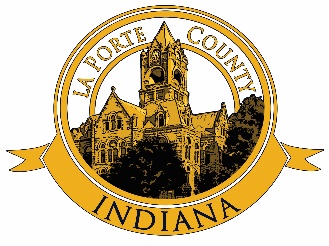 LA PORTE COUNTYBOARD OF COMMISSIONERS555 Michigan Avenue, Suite 202La Porte, IN 46350-3400 (219) 326-6808 ext. 2229Connie GramarossaPresidentRichard MrozinskiVice PresidentJoseph HaneyMember